Relatório - Pesquisa de preço de medicamentos Campina Grandeagosto - 2022© 2022. Fundo Municipal de Defesa de Direitos Difusos (PROCON de Campina Grande/PB)É permitida a reprodução parcial ou total desta obra, desde que citada a fonte. EXPEDIENTESaúde 
Relatório da Pesquisa de Preços Medicamentos para o mês de agosto
Ano 2022Fundo Municipal de Defesa de Direitos Difusos
PROCON de Campina Grande/PB
Rua Prefeito Ernani Lauritzen, 226 – Centro
CEP: 58400-133 – Campina Grande/PB
Tel.: 151. Site: http://procon.campinagrande.pb.gov.br/Prefeito do Município de Campina Grande/PBBruno Cunha LimaVice-prefeito do Município de Campina Grande/PBLucas RibeiroProcuradoria Geral do MunicípioAécio MeloCoordenador Executivo do Procon de Campina Grande – PBSaulo Muniz de LimaElaboração de Conteúdo:Saulo Muniz de LimaCoordenador Executivo do Procon de Campina Grande – PB
Pesquisa de Campo e Estatística:Pesquisadores estagiários: Gabriel Messias Santana Peixoto e Joseferson da Silva BarretoAluno bolsista: Raissa Paulino de Luna Aluno voluntário: Maria Karolina de Farias RamosOrientador: Ricardo Alves de OlindaDepartamento de Estatística- UEPBCCT- Centro de Ciência e TecnologiaCoordenadora de Campo: Ana Cláudia Carneiro ChavesMotorista: José Miguel 
Projeto Gráfico e DiagramaçãoProjeto Gráfico e DiagramaçãoAssessoria de Comunicação - Jornalista Eliane França DRT/PB 2000SUMÁRIO1. ApresentaçãoA equipe de Pesquisa de Campo e Estatística do Fundo Municipal de Defesa de Direitos Difusos (PROCON) de Campina Grande/PB em parceria com o Departamento de Estatística da Universidade Estadual da Paraíba (UEPB) realizou uma pesquisa comparativa de preço de alguns medicamentos que são mais usados pelo consumidor campinense. O levantamento de preços ocorreu nos dias 27 e 30 de agosto em 23 farmácias e drogarias da cidade. Foram pesquisados 36 medicamentos, sendo 18 de marca e 18 genéricos. 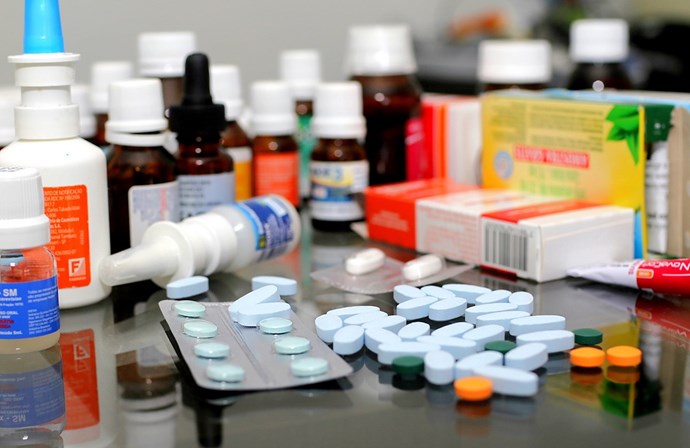 Durante a pesquisa observou-se que algumas farmácias ofereciam descontos consideráveis ao consumidor, caso este fizesse cadastro na loja, credita-se a isto a existência de algumas variações muito altas de preços.Com base na diversidade de política de preços adotada pelos diversos estabelecimentos e para que fosse possível o comparativo, foram adotados os seguintes parâmetros para o levantamento:• A coleta de dados ocorreu pessoalmente em lojas físicas da cidade (farmácia/drogaria);• Foram pesquisados apenas medicamentos de referência e os genéricos de menor preço encontrado no estabelecimento no dia da coleta;• Foram utilizados como critério o “preço com desconto máximo para o cliente comum”, independente da exigência de cadastro do consumidor. Compreende-se como cliente comum aquele que não possui nenhuma condição especial (aposentado, empresas, planos de saúde conveniados, etc.);Para análise científica foi utilizada a Estatística Descritiva, que é um ramo da estatística que aplica várias técnicas para descrever e sumarizar um conjunto de dados. E para o tratamento dos dados e análises dos resultados foi utilizado a Planilha eletrônica. E o plano de amostragem utilizado foi a amostragem aleatória.Seguem os endereços dos estabelecimentos amostrados:PAGUE MENOS - R. Marquês de Herval, 114, Centro;PAGUE MENOS - Av. Malrechal Floriano Peixoto, 870, Centro;FARMÁCIA DO TRABALHADOR - R. Afonso Campos, 83, Centro;FARMÁCIA CAMPINA POPULAR - Av. Marechal Floriano Peixoto, 880, Centro;REDEPHARMA - Av. Marechal Floriano Peixoto, 105, Centro;FARMÁCIA POPULARMED - R. Vila Nova da Rainha, 384, Centro;DROGARIAS ULTRA POPULAR - R. Alfonso Campos, 380, Centro;REDPHARMA - R. Maciel Pinheiro, 138, Centro;FARMÁCIA POPULAR REDE VIDA - R. Venâncio Neiva, 65, Centro;REDEPHARMA - R. Treze de Maio, 259, Centro;DANDA FARMA - R. Marquês de Herval, 124, CentroFARMÁCIA FARMA UTIl – R. Severino Lucena Vaz Ribeiro, 2, Bodocongó;FARMÁCIA DIAS - Av. Jorn. Assis Chateaubriand, 2340A – Tambor;NOBRE FARMA - R. João Sérgio de Almeida, 564 – Bodocongó;FARMACIA GALERIA PAGUE BEMFARMACIA SANTA JULIA – R. Floripedes Coutinho, n° 1316A – Bodocongó;FARMÁCIA CALUETE - R. Izabel Maria da Conceição, 170FARMÁCIA VAREJÃO SÃO LUIS – Av. Francisco Lopes de Almeida, 250;LUNA PHARMA - R. Três Irmãs, 11, Presidente Medici;FARMÁCIA MED+ POPULAR - R. José Firmino da Silva, 1415, TamborMULTIFARMA (REDEMED) - R. Odon Bezerra, 144 - Liberdade, Campina GrandeFARMA DIAS - R. João Sérgio de Almeida, 749;REDEPHARMA R-35 - R. Pedro Leal, 420 – Liberdade; O Procon de Campina Grande informa ainda que os preços dos medicamentos necessitam de aprovação da Câmara de Regulação do Mercado de Medicamentos (CMED), órgão interministerial responsável pela regulação econômica do mercado de medicamentos no Brasil. Sendo que os reajustes dos medicamentos ocorrem anualmente. O último reajuste ocorreu em abril de 2022, por meio da Resolução nº 1, de 31/03/2022 da CMED, que dispõe sobre a forma de definição do Preço do Fabricante (PF) e do Preço Máximo ao Consumidor (PMC) dos medicamentos, estabelece a forma de apresentação do Relatório de Comercialização à CMED, disciplina a publicidade dos preços dos produtos farmacêuticos e define as margens de comercialização desses produtos.A seguir estão alguns resultados da pesquisa, vale lembrar que o objetivo deste material é esclarecer ao público e que os seus resultados não poderão ser utilizados para fins publicitários.Entre os medicamentos de referência, as maiores diferenças de preço encontradas foram: Tabela 1: Variação percentual entre o menor e o maior preço (agosto/2022). Fonte: PROCON Municipal de Campina Grande-PB.Entre os medicamentos genéricos, as maiores diferenças de preço encontradas foram:Tabela 2: Variação percentual entre o menor e o maior preço (agosto/2022). Fonte: PROCON Municipal de Campina Grande-PB.As variações dos preços nos medicamentos genéricos são altas por conta dos laboratórios que variam de uma farmácia para a outra.Comparando-se os preços médios dos genéricos com os de referência de mesma apresentação, constatou-se que, em média, os medicamentos genéricos são 63,07% mais baratos do que os de referência. Caso haja uma boa pesquisa na hora da compra, pode representar uma grande economia para o bolso do consumidor. Confira a planilha com o resultado de toda a pesquisa:Dia da coleta: 27/08/2022 NT - Não temDia da coleta: 30/08/2022 NT - Não temApresentação5Relação dos estabelecimentos6Resultado da pesquisa7MedicamentosApresentaçãoMenor Preço (R$)Maior Preço (R$)Preço médio (R$)Variação (%)ARADOIS50 mg - 30 comprimidosR$ 11,99R$ 55,62R$ 29,06363,89%NISULID100 mg - 12 comprimidosR$ 15,00R$ 58,40R$ 45,15289,33%MedicamentosApresentaçãoMenor Preço (R$)Maior Preço (R$)Preço médio (R$)Variação (%)ÁCIDO MEFENÂMICO500 mg - 24 comprimidosR$ 9,18R$ 29,99R$ 17,35226,69%NAPROXENO SÓDICO550 mg – 10 comprimidosR$ 8,70R$ 22,00R$ 15,83152,87%Pesquisa de Preços - Medicamentos – GeralPesquisa de Preços - Medicamentos – GeralPesquisa de Preços - Medicamentos – GeralPesquisa de Preços - Medicamentos – GeralPesquisa de Preços - Medicamentos – GeralPesquisa de Preços - Medicamentos – GeralPesquisa de Preços - Medicamentos – GeralPesquisa de Preços - Medicamentos – GeralPesquisa de Preços - Medicamentos – GeralPesquisa de Preços - Medicamentos – GeralPesquisa de Preços - Medicamentos – GeralPesquisa de Preços - Medicamentos – GeralPesquisa de Preços - Medicamentos – GeralPesquisa de Preços - Medicamentos – GeralPesquisa de Preços - Medicamentos – GeralMEDICAMENTOSAPRESENTAÇÃOMARCAPAGUE MENOSPAGUE MENOSFARMÁCIA DO TRABALHADORFARMÁCIA CAMPINA POPULARREDEPHARMAFARMÁCIA POPULARMEDDROGARIAS ULTRA POPULARREDPHARMAFARMÁCIA POPULAR REDE VIDAREDEPHARMADANDA FARMAÁCIDO MEFENÂMICO500 mg - 24 comprimidosPONSTANR$      32,45R$      34,10NTNTR$      29,86NTNTR$      29,86NTR$      31,41NTÁCIDO MEFENÂMICO500 mg - 24 comprimidosGENÉRICOR$      16,00R$      16,95NTR$      29,99R$      17,27R$      15,00R$      15,00R$        9,18R$      20,00R$      17,18R$      18,99ATENOLOL25 mg - 30 comprimidosABLOKR$      12,15R$      12,90R$      10,00NTR$      11,62NTNTR$      11,18R$      12,00R$        3,99NTATENOLOL25 mg - 30 comprimidosGENÉRICOR$        7,10R$        4,10R$        5,00R$        5,00R$        4,68R$        5,00R$        4,30R$        4,68R$        4,00R$        3,30R$        3,99DICLOFENACO SÓDICO50 mg - 20 comprimidosVOLTARENR$      39,55R$      41,55NTNTR$      39,15NTNTR$      37,68NTR$      39,64NTDICLOFENACO SÓDICO50 mg - 20 comprimidosGENÉRICOR$      12,90R$      13,55R$        6,00R$        5,00R$        9,00R$        5,50R$        5,00R$      12,87R$        5,00R$      16,11R$        4,99DIPIRONA MONOIDRATADA500 mg/ml - gotas 10 mlNOVALGINAR$      12,45R$      13,10R$      12,33NTR$      11,99NTR$      11,50R$      11,99NTR$      12,32NTDIPIRONA MONOIDRATADA500 mg/ml - gotas 10 mlGENÉRICOR$        4,35R$        4,35R$        1,99R$        4,99R$        4,46R$        2,50R$        2,50R$        5,59R$        3,50R$        2,99R$        2,50ENANTATO DE NORETISTERONA + VALERATO DE ESTRADIOL50+5 mg/ml inj c/1 seringa - 1 mlMESIGYNAR$      35,10R$      35,35R$      33,90NTR$      33,93NTR$      32,00R$      32,66R$      34,00R$      42,41NTENANTATO DE NORETISTERONA + VALERATO DE ESTRADIOL50+5 mg/ml inj c/1 seringa - 1 mlGENÉRICOR$      25,90NTR$      20,00R$      24,99NTR$      23,00R$      16,50R$      19,30NTNTR$      24,99ENALAPRIL +HIDROCLOROTIAZIDA10/25 mg - 30 comprimidosVASOPRIL PLUSR$      47,75R$      50,15NTNTR$      46,10NTNTR$      28,50NTR$      43,80NTENALAPRIL +HIDROCLOROTIAZIDA10/25 mg - 30 comprimidosGENÉRICONTR$      22,85R$      17,99NTR$      17,20NTNTR$      10,50NTNTNTFUROSEMIDA40 mg - 20 comprimidosLASIXR$      16,95R$      18,08R$      18,15R$      15,00R$      18,14NTNTR$      17,46R$      18,00R$      18,36NTFUROSEMIDA40 mg - 20 comprimidosGENÉRICOR$        6,05R$        6,35R$        6,00R$        5,00R$      10,79R$        5,00R$        5,00R$        4,96R$        4,00R$        5,50R$        3,99HIDROCLOTIAZIDA25 mg - 30 comprimidosCLORANAR$      11,70R$      11,50R$      10,70NTR$      10,76NTNTR$      10,36NTR$      10,89NTHIDROCLOTIAZIDA25 mg - 30 comprimidosGENÉRICOR$        3,00R$        3,00R$        3,00R$        2,99R$        5,21R$        6,00R$        2,50R$        2,25R$        3,50NTR$        2,99LOSARTANA POTÁSSICA50 mg - 30 comprimidosARADOISR$      15,90R$      18,68NTNTNTNTNTR$      13,90R$      47,00R$      11,99NTLOSARTANA POTÁSSICA50 mg - 30 comprimidosGENÉRICOR$        6,70R$        6,95R$        6,00R$        5,00R$        4,99R$        6,00R$        5,00R$        4,99R$        6,00R$        4,80R$        4,99METFORMINA500 mg - 30 comprimidosGLIFAGER$      26,80R$      26,80R$      10,59R$        9,90R$      20,65NTNTR$      20,65NTR$      20,38NTMETFORMINA500 mg - 30 comprimidosGENÉRICOR$        5,70R$        7,10R$        5,00R$        7,00R$        9,58R$        7,00R$        6,00R$        4,99NTR$        5,03R$        6,49NAPROXENO SÓDICO550 mg - 10 comprimidosFLANAXR$      24,65R$      24,65R$      19,93NTR$      19,99NTNTR$      19,99R$      22,00R$      20,18NTNAPROXENO SÓDICO550 mg - 10 comprimidosGENÉRICOR$      19,15NTR$      13,99R$      18,00R$      12,85R$      18,00R$      15,00R$        8,70R$      18,00R$      17,30R$      16,99NIMESULIDA100 mg - 12 comprimidosNISULIDR$      48,95R$      51,40R$      46,70NTR$      46,68NTNTR$      49,73NTR$      47,37NTNIMESULIDA100 mg - 12 comprimidosGENÉRICOR$      14,10R$      14,80R$        6,99R$        4,99R$      16,80R$        5,00R$        5,00R$        9,90R$        5,00R$        9,90R$        4,99PARACETAMOL200 mg/ml - gotas - 15 mlTYLENOLR$      31,75R$      32,40R$      37,40R$      20,00R$      26,90NTNTR$      26,90R$      27,00R$      27,53NTPARACETAMOL200 mg/ml - gotas - 15 mlGENÉRICOR$        7,70R$        7,30R$        4,99R$        3,99R$      11,90R$        3,99R$        5,00R$        9,90R$        4,00R$        6,86R$        3,99PARACETAMOL750 mg - 20 comprimidosTYLENOLR$      39,45R$      40,29R$      32,00NTR$      31,99NTNTR$      31,99R$      32,00R$      34,25NTPARACETAMOL750 mg - 20 comprimidosGENÉRICOR$        9,90R$      10,40R$        7,00R$        7,99R$        9,99R$        3,50R$        8,00R$        5,99R$      12,00R$        4,99R$        7,00SIMETICONA75 mg/ml - solução oral - 15 mlLUFTALR$      23,05R$      24,20R$      27,00NTR$      21,52NTNTR$      21,52R$      25,00R$      22,86NTSIMETICONA75 mg/ml - solução oral - 15 mlGENÉRICOR$        6,90R$        6,90R$        6,00R$        4,99R$        4,99R$        5,00R$        5,00R$        5,99R$        7,00R$        6,94R$        4,99SULFAMETOXAZOL + TRIMETOPRIMA400 + 80 mg -20 comprimidosBACTRIMR$      30,10R$      31,65NTNTR$      24,43NTNTR$      24,43R$      26,00R$      23,21NTSULFAMETOXAZOL + TRIMETOPRIMA400 + 80 mg -20 comprimidosGENÉRICONTR$      14,50NTR$      15,00R$      12,38NTNTR$        8,65R$      12,50R$      10,43R$        9,99SULFATO DE NEOMICINA + BACITRACINA ZÍNCICA5 mg + 250 UI pom derm bg - 15 gNEBACETINR$      21,90R$      22,08R$      19,90NTR$      17,99NTNTR$      17,99NTR$      17,88NTSULFATO DE NEOMICINA + BACITRACINA ZÍNCICA5 mg + 250 UI pom derm bg - 15 gGENÉRICOR$        6,93R$        7,65R$        7,00R$        9,99R$        8,37R$        7,00R$        7,00R$        5,97R$        8,00R$        7,08R$        7,50SULFATO DE SALBUTAMOL2 mg/ml - xarope - 120 mlAEROLINR$      11,50R$      12,05NTNTR$      11,02R$      10,00R$      10,00R$      10,60R$      12,00R$      10,47NTSULFATO DE SALBUTAMOL2 mg/ml - xarope - 120 mlGENÉRICONTR$        5,65NTR$        9,99R$        4,94R$        6,00R$        5,00R$        4,40R$        8,00NTR$        5,99Pesquisa de Preços - Medicamentos – GeralPesquisa de Preços - Medicamentos – GeralPesquisa de Preços - Medicamentos – GeralPesquisa de Preços - Medicamentos – GeralPesquisa de Preços - Medicamentos – GeralPesquisa de Preços - Medicamentos – GeralPesquisa de Preços - Medicamentos – GeralPesquisa de Preços - Medicamentos – GeralPesquisa de Preços - Medicamentos – GeralPesquisa de Preços - Medicamentos – GeralPesquisa de Preços - Medicamentos – GeralPesquisa de Preços - Medicamentos – GeralPesquisa de Preços - Medicamentos – GeralPesquisa de Preços - Medicamentos – GeralPesquisa de Preços - Medicamentos – GeralPesquisa de Preços - Medicamentos – GeralMEDICAMENTOSAPRESENTAÇÃOMARCAFARMÁCIA FARMA UTILFARMÁCIA DIASNOBRE FARMAFARMACIAGALERIA PAGUE BEMFARMACIA SANTA JULIAFARMÁCIA CALUETEFARMÁCIA VAREJÃO SÃO LUISLUNA PHARMAMULTIFARMA (REDEMED)FARMÁCIA MED+ POPULARFARMÁCIA DIASREDEPHARMA R-35ÁCIDO MEFENÂMICO500 mg - 24 comprimidosPONSTAN R$      38,78  R$      32,58  NT  NT  NT  R$      38,78  R$      32,96  NT  NT  NT  R$      34,90  R$      31,41 ÁCIDO MEFENÂMICO500 mg - 24 comprimidosGENÉRICO R$      17,92  R$      14,99  NT  R$      20,00  NT  R$      12,00  R$      19,99  NT  R$      18,00  R$      19,00  R$      15,00  R$      17,20 ATENOLOL25 mg - 30 comprimidosABLOK R$      14,50  R$      11,90  NT  NT  NT  NT  R$      12,34  NT  NT  NT  R$      13,07  R$        4,00 ATENOLOL25 mg - 30 comprimidosGENÉRICO R$        5,00  R$        5,00  NT  R$        5,00  R$        5,00  R$        5,00  R$        5,00  R$        5,00  R$        6,00  R$        5,00  R$        4,99  R$        3,00 DICLOFENACO SÓDICO50 mg - 20 comprimidosVOLTAREN R$      48,94  R$      41,11  NT  NT  NT  NT  R$      41,60  NT  NT  NT  R$      44,11  R$      39,70 DICLOFENACO SÓDICO50 mg - 20 comprimidosGENÉRICO R$      12,90  R$        7,99  NT  R$        6,00  NT  R$        5,00  R$        3,99  R$        5,00  R$        5,00  R$        6,00  R$        6,00  R$        7,00 DIPIRONA MONOIDRATADA500 mg/ml - gotas 10 mlNOVALGINA R$      14,50  R$      12,47  NT  NT  NT  R$      14,50  R$      12,33  NT  R$      12,00  NT  R$      13,00  R$      12,30 DIPIRONA MONOIDRATADA500 mg/ml - gotas 10 mlGENÉRICO NT  NT  R$        3,50  NT  NT  R$        4,00  NT  NT  R$        2,00  R$        5,00  R$        3,50  R$        3,00 ENANTATO DE NORETISTERONA + VALERATO DE ESTRADIOL50+5 mg/ml inj c/1 seringa - 1 mlMESIGYNA R$      42,91  R$      33,93  NT  NT  NT  R$      42,40  R$      36,05  NT  NT  R$      35,00  R$      38,11  R$      42,40 ENANTATO DE NORETISTERONA + VALERATO DE ESTRADIOL50+5 mg/ml inj c/1 seringa - 1 mlGENÉRICO R$      27,50  R$      18,19  NT  R$      20,00  R$      25,00  R$      27,50  R$      19,99  R$      26,00  R$      25,00  R$      22,00  R$      18,00  R$      18,00 ENALAPRIL +HIDROCLOROTIAZIDA10/25 mg - 30 comprimidosVASOPRIL PLUS NT  R$      45,50  NT  NT  NT  NT  R$      40,06  NT  NT  NT  R$      45,53  R$      43,80 ENALAPRIL +HIDROCLOROTIAZIDA10/25 mg - 30 comprimidosGENÉRICO NT  NT  NT  NT  NT  NT  R$      18,00  NT  NT  NT  R$      19,44  NT FUROSEMIDA40 mg - 20 comprimidosLASIX R$      22,67  R$      18,36  R$      18,00  NT  NT  R$      22,63  R$      18,27  NT  NT  NT  R$      45,53  R$      18,40 FUROSEMIDA40 mg - 20 comprimidosGENÉRICO R$        5,00  R$        3,12  R$        4,99  R$        5,00  R$        5,00  R$        5,00  R$        5,99  R$        5,00  R$        5,00  R$        5,00  R$        3,12  R$        7,00 HIDROCLOTIAZIDA25 mg - 30 comprimidosCLORANA NT  R$      11,03  NT  NT  NT  R$      13,45  R$      11,43  NT  NT  NT  R$      11,03  R$      10,90 HIDROCLOTIAZIDA25 mg - 30 comprimidosGENÉRICO R$        5,00  R$        2,63  R$        3,92  R$        2,50  R$        5,00  R$        4,00  R$        3,33  R$        6,00  R$        3,00  R$        3,00  R$        3,00  R$        4,90 LOSARTANA POTÁSSICA50 mg - 30 comprimidosARADOIS R$      55,62  R$      41,66  NT  NT  NT  NT  R$      12,00  NT  R$      47,00  NT  R$      43,94  R$      12,00 LOSARTANA POTÁSSICA50 mg - 30 comprimidosGENÉRICO R$        5,00  R$        5,99  R$        4,99  R$        6,00  R$        5,00  R$        5,00  R$        5,00  R$        6,00  R$        6,00  R$        6,00  R$        6,00  R$        4,80 METFORMINA500 mg - 30 comprimidosGLIFAGE R$      10,50  R$        8,68  R$      21,29  R$      10,00  NT  R$      10,59  R$      22,80  NT  R$      10,00  R$      10,00  R$        7,56  R$        8,10 METFORMINA500 mg - 30 comprimidosGENÉRICO R$        8,00  R$        5,99  R$        7,99  R$        7,00  R$        6,00  R$        7,70  R$        5,99  R$        8,00  R$        5,00  R$        7,00  R$        8,99  R$        4,80 NAPROXENO SÓDICO550 mg - 10 comprimidosFLANAX R$      24,90  R$      21,17  NT  NT  NT  R$      24,90  R$      21,17  NT  NT  R$      22,00  R$      21,17  NT NAPROXENO SÓDICO550 mg - 10 comprimidosGENÉRICO NT  R$      17,05  R$      17,24  NT  NT  R$      14,00  R$      19,39  R$      10,00  NT  R$      22,00  R$        9,99  R$      17,30 NIMESULIDA100 mg - 12 comprimidosNISULID R$      58,40  R$      41,54  R$      15,00  NT  NT  NT  R$      49,70  NT  NT  NT  R$      38,97  R$      47,40 NIMESULIDA100 mg - 12 comprimidosGENÉRICO R$        7,00  R$        7,99  R$        4,99  R$        5,00  NT  R$        5,00  R$        4,99  R$        5,00  R$        5,00  R$        6,00  R$        8,00  R$        9,90 PARACETAMOL200 mg/ml - gotas - 15 mlTYLENOL R$      32,00  R$      27,02  R$      23,36  NT  NT  R$      32,39  R$      27,53  NT  NT  NT  R$      27,20  R$      27,50 PARACETAMOL200 mg/ml - gotas - 15 mlGENÉRICO NT  R$        5,99  R$        4,99  R$        5,00  NT  R$        5,00  R$        3,99  R$        5,00  R$        5,00  R$        6,00  R$        5,00  R$        5,00 PARACETAMOL750 mg - 20 comprimidosTYLENOL NT  R$      33,84  R$      37,40  R$      40,00  NT  R$      40,29  R$      34,25  NT   NT  NT  R$      33,85  R$      34,25 PARACETAMOL750 mg - 20 comprimidosGENÉRICO NT  R$        6,99  NT  R$      10,00  NT  R$        8,00  NT  R$        8,00  NT  NT  R$        7,00  NT SIMETICONA75 mg/ml - solução oral - 15 mlLUFTAL R$      26,90  R$      22,82  NT  NT  NT  R$      26,90  R$      22,90  NT  R$      25,00  R$      24,00  R$      21,85  R$      22,86 SIMETICONA75 mg/ml - solução oral - 15 mlGENÉRICO R$        9,18  R$        4,99  R$        4,99  NT  NT  R$        6,00  R$        5,00  R$        5,00  R$      10,00  R$      10,00  R$        5,00  R$        6,94 SULFAMETOXAZOL + TRIMETOPRIMA400 + 80 mg -20 comprimidosBACTRIM R$      30,59  R$      25,65  R$      27,50  NT  NT  NT  R$      25,96  NT  NT  NT  R$      25,75  NT SULFAMETOXAZOL + TRIMETOPRIMA400 + 80 mg -20 comprimidosGENÉRICO NT  NT  NT  R$      15,00  R$      15,00  R$      15,00  R$      14,99  NT  R$      15,00  NT  R$      10,00  R$      12,66 SULFATO DE NEOMICINA + BACITRACINA ZÍNCICA5 mg + 250 UI pom derm bg - 15 gNEBACETIN R$      22,08  R$      18,66  R$      17,90  NT  NT  R$      22,08  R$      18,80  NT  R$      16,00  NT  R$      18,77  R$      17,88 SULFATO DE NEOMICINA + BACITRACINA ZÍNCICA5 mg + 250 UI pom derm bg - 15 gGENÉRICO R$      12,49  R$        6,99  R$        7,50  R$      10,00  R$      10,00  R$        8,00  R$        7,99  R$        8,00  R$        8,00  R$      12,00  R$        9,60  R$        9,90 SULFATO DE SALBUTAMOL2 mg/ml - xarope - 120 mlAEROLIN R$      13,77  R$      17,47  R$      11,20  R$      13,00  R$      13,00  NT  R$      11,70  NT  R$      28,00  NT  R$      11,29  R$      10,47 SULFATO DE SALBUTAMOL2 mg/ml - xarope - 120 mlGENÉRICO NT  R$        4,16  NT  R$      10,00  R$      10,00  R$        6,00  R$        5,99  NT  R$      17,00  NT  R$      14,16  NT 